SUPREME COURT JESTERSGospel juggling and illusions.Time:						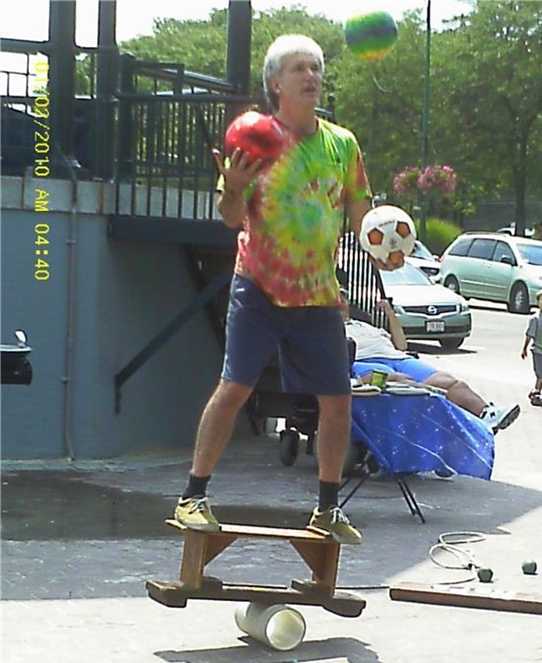 Date:Location: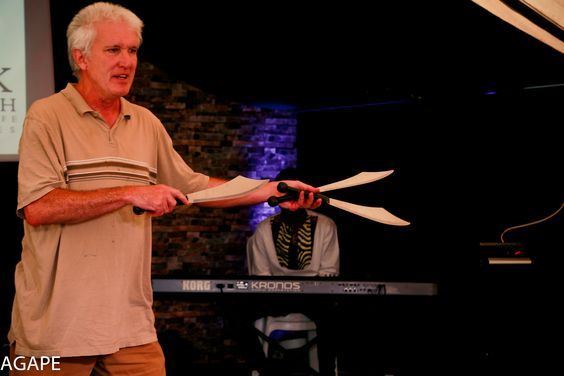 